SOBRE EL BLOG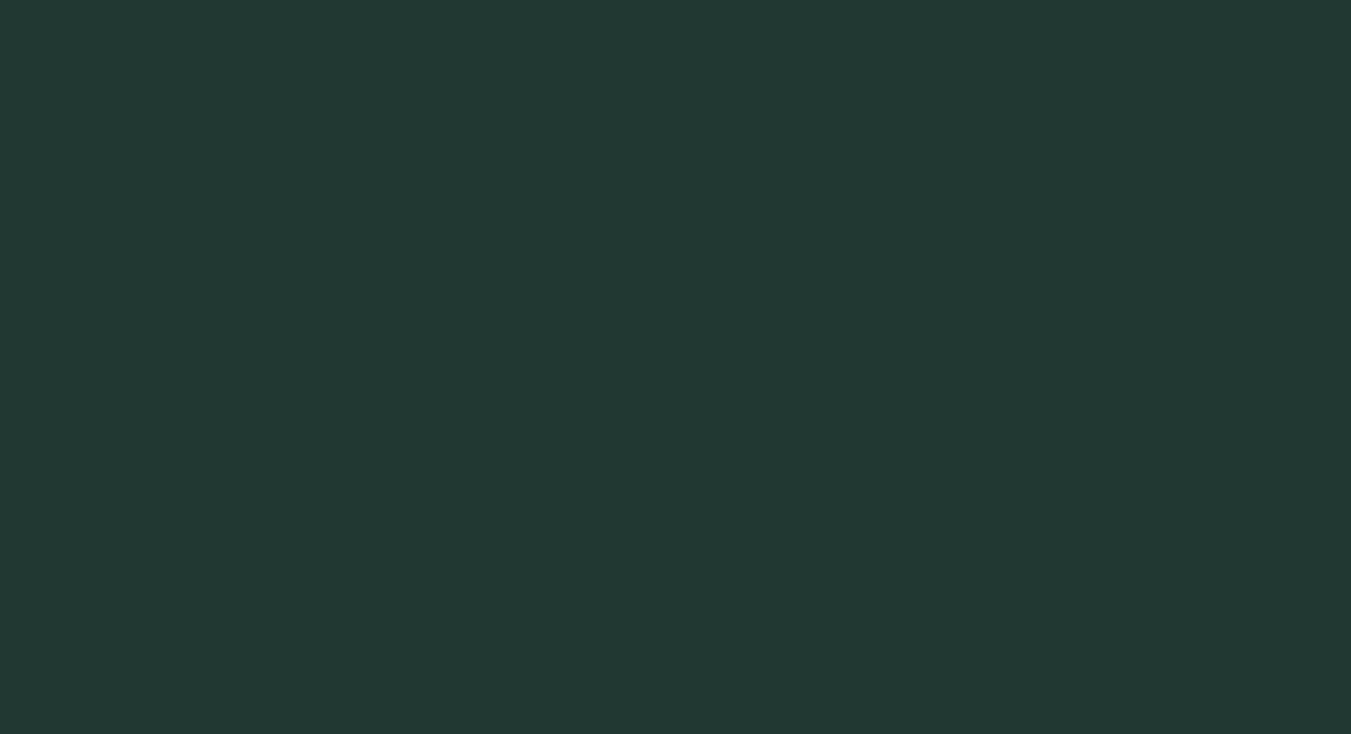 VladimirRomero.net es un blog Salvadoreño de moda, estilo de vida y turismo fundado en 2014; desde entonces hemos logrado contruir una comunidad de lectores bastante grande dentro y fuera de El Salvador.El blog tiene como objetivo ser un referente y guía para viajeros, además de brindar consejos de belleza, salud y reviews en las que contamos de manera real cada una de las experiencias y proyecciones de productos que estan o estarán en el mercado.El blog ha sido reconocido por el Instituto Salvadoreño de Turismo (ISTU) del Gobierno de El Salvador por su destacado trabajo en el area turistica derante sus años en linea.SOBRE NUESTRA AUDIENCIAVladimirRomero.net, a lo largo de los años ha venido integrando diversos posteos de interes que han hecho que los visitantes frecuenten el blog, contando con más de 4,500 visitas mensuales más de 2,000 visitas unicas de lectores que regresan a visitarlo y más de 3,500 visitas de pagina en cada mes.Entre las visitas podemos marcar que el 60% de visitas son provenientes geograficamente de El Salvador, 30% de los Estados Unidos y un 10% de europa.Logramos alcanzar hasta 900 personas en nuestras publicaciones organicas en facebook; nos centramos en el lema “Me interesa que me veas aunque no me likees”.SOBRE NUESTRO EQUIPOVLADIMIR ROMERO como Fundador y Blogger escritor del blog, desde el 2014 ha venido escribiendo en internet para dicho blog, además es columnista colaborador del periódico digital mediolleno, ha sido corresponsal del periódico impreso semanario día a día News de los Ángeles C.A. EUA., ha sido panelista y moderador del Speak Out! Organizado por Gens International en colaboración de Young American Business Trust (YABT), la Organización de los Estados Americano (OEA) y la Universidad Francisco Gavidia (UFG).Ha sido 2 veces nominado a los premios 20blog del destacado periódico 20Minutos de España y es acreedor de 2 reconocimientos por su destacado aporte al turismo otorgado por el Instituto Salvadoreño de Turismo (ISTU) del Gobierno de El Salvador.ORLANDO ANAYA Licenciado en Diseño gráfico, con pre especialidad en multimedia, graduado de la Universidad Tecnológica de El Salvador.LUIS MIRANDA Actual fotógrafo de turismo y rrpp del blog, estudiante de licenciatura en ciencias de la comunicación, ha sido redactor de periódico impreso semanario día a día News de los Ángeles C.A. EUA, es actual redactor de Fandom Mag y del periódico Voces.VICTOR VASQUEZ Fotoperiodista deportivo independiente, es actual fotógrafo interino del blog, estudiante de licenciatura en comunicaciones.TARIFARIO DE REDES SOCIALESTARIFAS DE PUBLICIDAD BLOGMARCAS CON LAS QUE HEMOS COLABORADO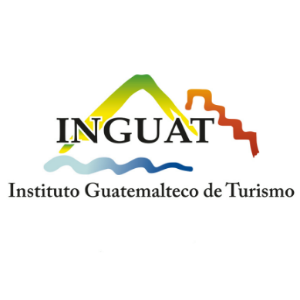 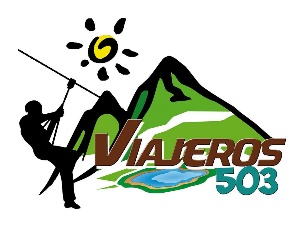 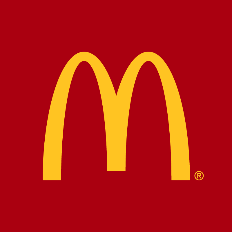 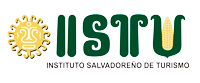 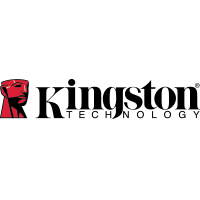 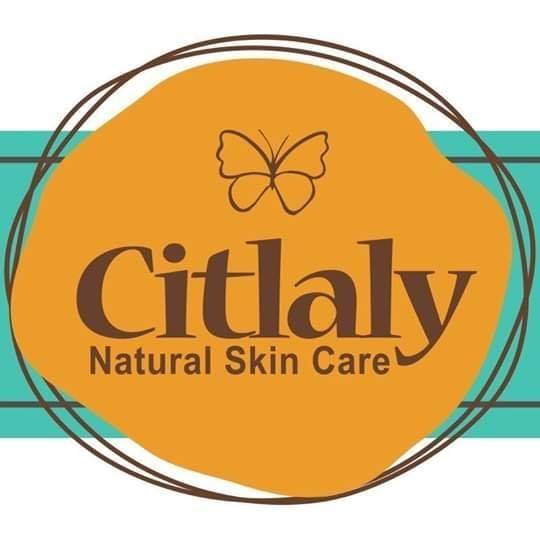 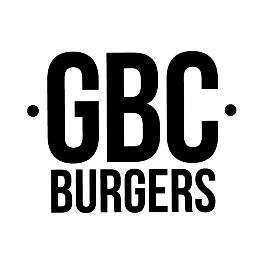 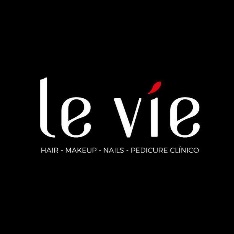 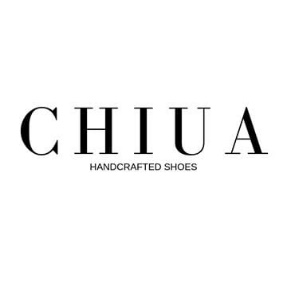 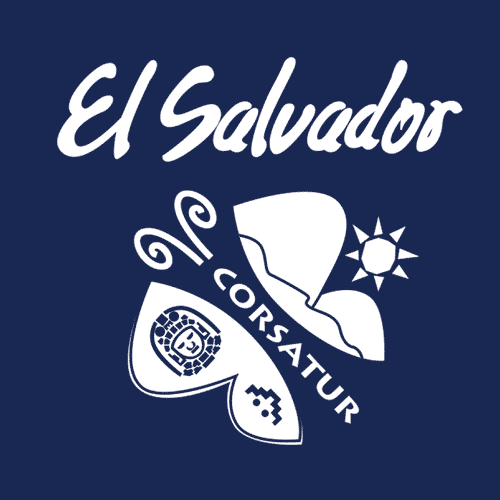 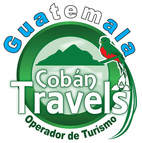 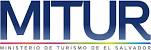 ESTADISTICAS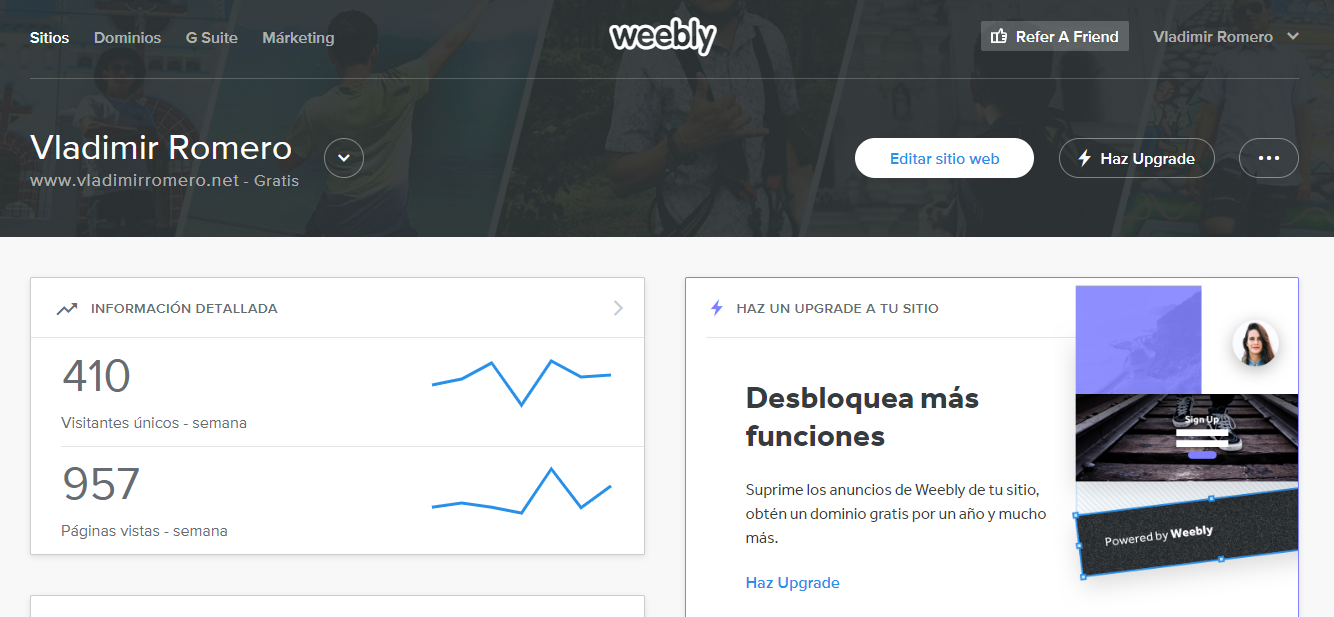 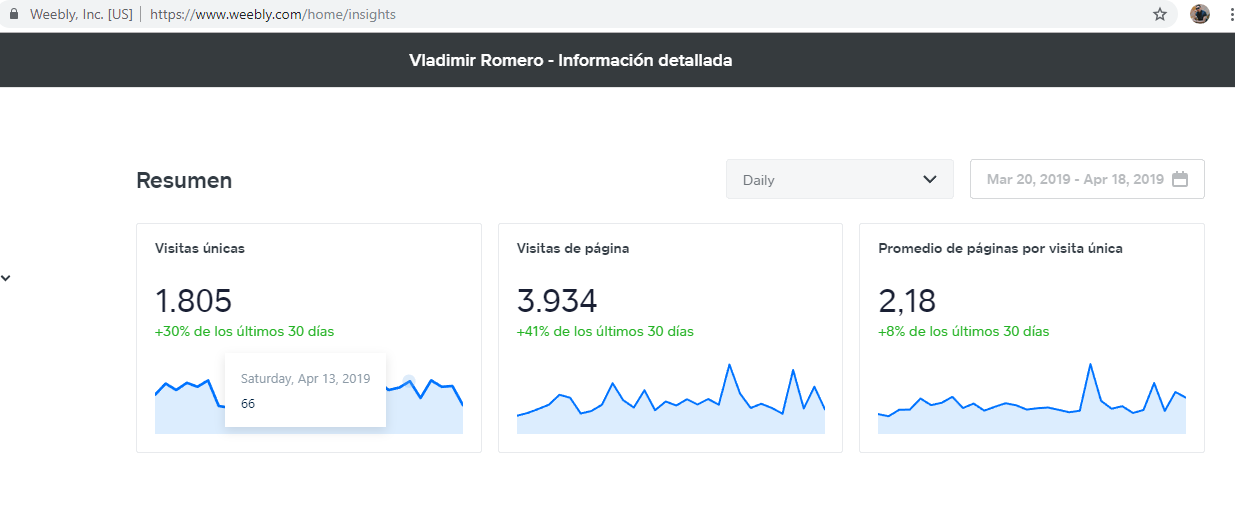 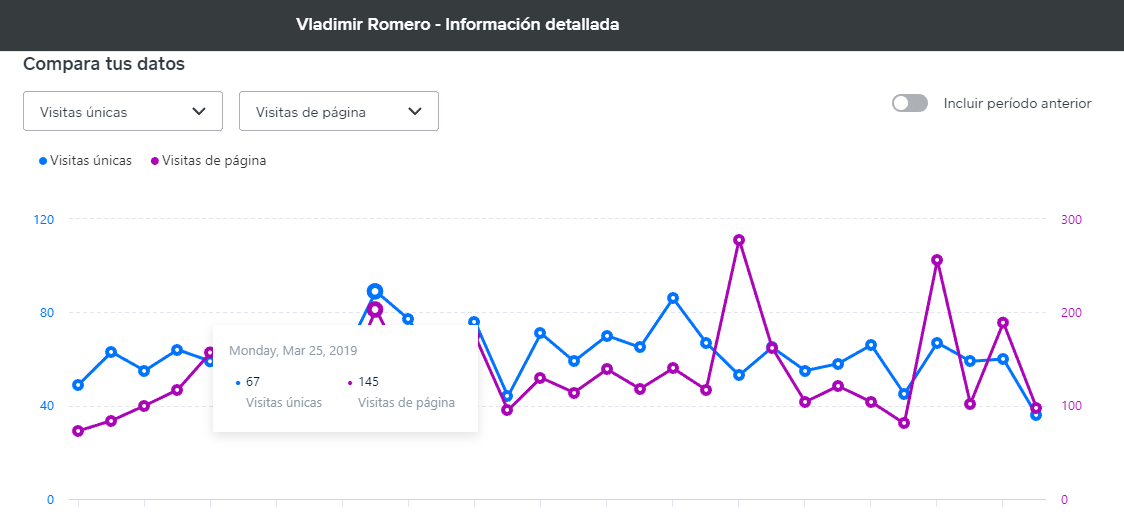 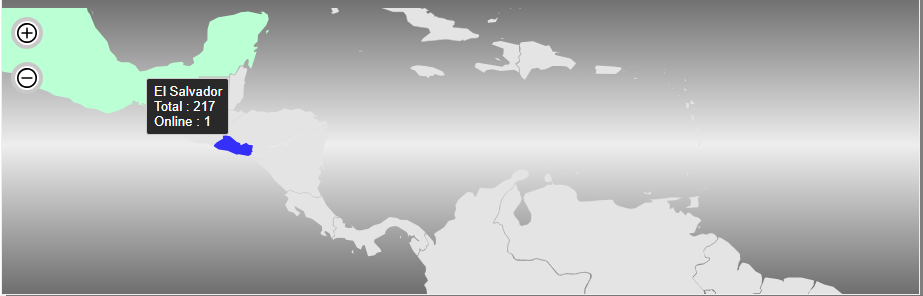 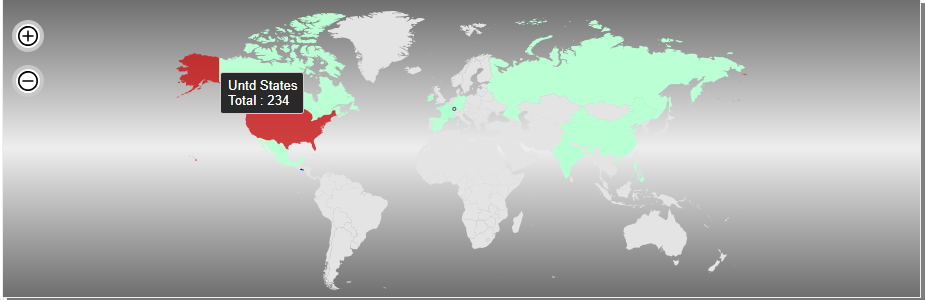 CONTACTOS:CENTRO Y OCCIDENTE DE EL SALVADOR:Vladimir RomeroCorreo: Info.VladimirRomero@Gmail.comTelefono: 6010-4239ORIENTE DE EL SALVADOR:Moisés RamosCorreo: Moisesgabramos@gmail.comTelefono: 7220-6664TARIFARIO DE REDES SOCIALESSEMANAL “GOLD”TARIFARIO DE REDES SOCIALESSEMANAL “GOLD”TARIFARIO DE REDES SOCIALESSEMANAL “GOLD”RED SOCIALCONTENIDOINVERSIÓNFacebookwww.Facebook.com/VladiromeroOficial 3 post semanales$300(publicidad no orgánica genera costo de $25 adicionales)Twitter	www.Twitter.com/SoyVladiRomero 7 tweets semanales$300(publicidad no orgánica genera costo de $25 adicionales)Instagramwww.Instagram.com/SoyVladiRomero 1 post semanal + 6 historias$300(publicidad no orgánica genera costo de $25 adicionales)Al adquirir el paquete semana se le regala un espacio para un banner durante una semana en el sitio web oficial con más de 3 mil visitas semanales.Al adquirir el paquete semana se le regala un espacio para un banner durante una semana en el sitio web oficial con más de 3 mil visitas semanales.Al adquirir el paquete semana se le regala un espacio para un banner durante una semana en el sitio web oficial con más de 3 mil visitas semanales.TARIFARIO DE REDES SOCIALES“INDIVIDUAL”TARIFARIO DE REDES SOCIALES“INDIVIDUAL”TARIFARIO DE REDES SOCIALES“INDIVIDUAL”RED SOCIALCONTENIDOINVERSIÓNFacebookwww.Facebook.com/VladiromeroOficial 1 post (fotografía o vídeo)$50Twitter	www.Twitter.com/SoyVladiRomero 1 tweet (fotografía o Vídeo) $15Instagramwww.Instagram.com/SoyVladiRomero 1 post (Fotografía o vídeo)$45Por el post en facebook o Instagram se ofrece 2 historias de cortesíaPor Tweet, se ofrece uno extra cortesíaPor el post en facebook o Instagram se ofrece 2 historias de cortesíaPor Tweet, se ofrece uno extra cortesíaPor el post en facebook o Instagram se ofrece 2 historias de cortesíaPor Tweet, se ofrece uno extra cortesíaDIAMANTEOROPLATABRONCEBanner estatico 728X90 en la sección principal “INICIO” o “MOHILEANDO”Banner estatico 160X600 en una sección secuendaria “SPOILER” o “FASHION”Banner 250X250 cortesía en una sección terciaria.1 post promocional en la seccion “REVIEW” 3 posteos por semana en las redes sociales.3 menciones semanales en historias de @soyvladiromero en instagram y twitter.Arte de Banners cortesías.cobertura de sus eventos.Banner estatico 728X90 en la sección principal “INICIO” o “MOCHILEANDO”Banner estatico 120X600 en una sección secuendaria “SPOILER” o “FASHION”Banner cortesia 160X240 en una sección terciaria.1 post promocional en la seccion “REVIEW” 3 posteos por semana en las redes sociales.3 menciones semanales en historias de @soyvladiromero en instagram y twitter.Arte de Banners cortesías.Banner estatico 728X90 en la sección “MOCHILEANDO” Banner Estatico 120X240  en una sección secuendaria “SPOILER” o “FASHION”Banner cortesia 100X1001 post promocional en la seccion “REVIEW”2 posteos semanales en redes sociales 1 mencion semanal en instagram y twitter @SoyVladiRomero (historias)Arte de banners cortesíaBanners etatico 468X60 en la sección “Inicio”Banner estatico 120X240 en una sección secundaria.1 post promocional en la sección “REVIEW”.1 mención semanal en historias de @soyvladiromero en instagram y twitter.Arte de banners cortesia.$300 mensuales $240 mensuales $190 mensuales$100 mensualesTODA LA PUBLICIDAD CON UNA CONDICIÓN UNICA DE PUBLICACIÓN MINIMA DE 3 MESESTODA LA PUBLICIDAD CON UNA CONDICIÓN UNICA DE PUBLICACIÓN MINIMA DE 3 MESESTODA LA PUBLICIDAD CON UNA CONDICIÓN UNICA DE PUBLICACIÓN MINIMA DE 3 MESESTODA LA PUBLICIDAD CON UNA CONDICIÓN UNICA DE PUBLICACIÓN MINIMA DE 3 MESESEL DISEÑADOR TRABAJA DIRECTAMENTE CON LA MARCA EN LA CREACIÓN DE LOS ARTESEL DISEÑADOR TRABAJA DIRECTAMENTE CON LA MARCA EN LA CREACIÓN DE LOS ARTESEL DISEÑADOR TRABAJA DIRECTAMENTE CON LA MARCA EN LA CREACIÓN DE LOS ARTESEL DISEÑADOR TRABAJA DIRECTAMENTE CON LA MARCA EN LA CREACIÓN DE LOS ARTESCONTAMOS CON PRECIOS ESPECIALES A EMPRENDEDORES Y SEGÚN PRESUPUESTOCONTAMOS CON PRECIOS ESPECIALES A EMPRENDEDORES Y SEGÚN PRESUPUESTOCONTAMOS CON PRECIOS ESPECIALES A EMPRENDEDORES Y SEGÚN PRESUPUESTOCONTAMOS CON PRECIOS ESPECIALES A EMPRENDEDORES Y SEGÚN PRESUPUESTO